МДОУ «Детский сад № 183»Сценарий тематического мероприятия  к Дню России  для дошкольников 4 - 7 лет.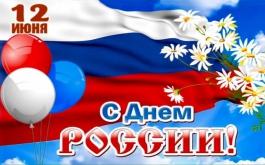 	Подготовила:воспитатель                                                                                                                                 Шитова Е.В.	Ярославль, 2020Цель:  Формирование представления о празднике нашего государства – Дне России. Задачи:Обучающие: - продолжать знакомить детей с  государственными символами страны;- познакомить с разнообразием природы России;- формировать представления о России как о самой большой стране в мире;- формировать желание больше узнавать о России, ее достопримечательностях.Развивающие: развивать познавательный интерес к родной стране, творческие способности.Воспитательные:  воспитывать чувство любви к своей Родине - России, чувство сопричастности к жизни родной страны, к окружающей природе, к её культурному наследию.Восп.: Здравствуйте ребята! 12 июня в нашей стране отмечается праздник – День России.  Наша Россия - самая большая страна в мире, и все мы носим гордое имя Россияне.
Россия - как из песни слово,
Березок юная листва
Кругом леса, поля и реки
Раздолье – русская душа.
Люблю тебя, моя Росси,
За ясный свет твоих очей,
За ум, за подвиги святые,
За голос звонкий, как ручей.
Люблю и понимаю
Степей задумчивую грусть,
Люблю все то, что называю,
Одним широким словом – Русь!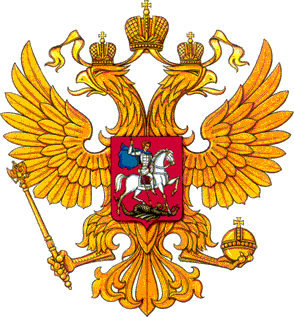 Восп.: Россия имеет свою символику - флаг, герб и гимн. Государственный флаг означает единство страны и его независимость от других государств, красоту и справедливость, победу добра над злом. На российском флаге три полосы: белая, синяя, красная.  Цветам флага придается особый смысл.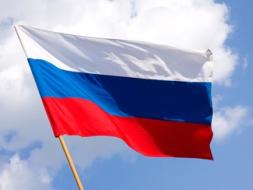 Белый цвет означает мир и чистоту;Синий – небо, верность и правду,Красный – огонь и отвагу.Восп.: Вглядитесь внимательно в российский герб. Двуглавый орел – символ единства России; Короны – союз республик, входящих в состав России; Жезл и шар означают сильную власть, защиту государства и его единство; Всадник на щите – победа добра над злом, готовность народа защищать свою страну от врага.  Разве не напоминает золотой орел на красном фоне солнце, сияющее своими лучами – перьями. Изображение всадника, копьем поражающего черного дракона, означает победу справедливости, добра над злом.     Ведущий: Ребята, а вы знаете, что когда поднимается Государственный флаг на торжественных мероприятиях, праздниках, всегда звучит гимн Российской Федерации.
Сегодня праздник нашего государства, давайте, и мы прослушаем торжественный гимн нашей России стоя!
Звучит «Гимн Российской Федерации»Гимн принято слушать стоя. Это главная торжественная песня страны.Обмен впечатлениями о гимне. Какие слова вы запомнили, какой представлена наша страна в гимне.Дети: Великая, могучая, священная, свободная...     Вед.: Наша страна Россия – самая большая страна в мире. Ее границы тянутся на много- много тысяч километров с севера на юг и с запада на восток. И сегодня мы совершим увлекательное путешествие по широким просторам нашей страны, побываем в разных ее уголках. А на каком транспорте можно путешествовать? (Ответы детей) .      Мы с вами полетим на самолете, поедем на поезде, поплывем на корабле, поедем   на автобусе.       Первую посадку наш самолет совершил на Кавказе.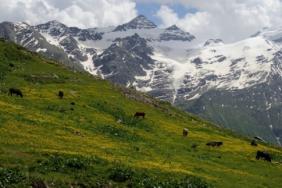    На Кавказе любят 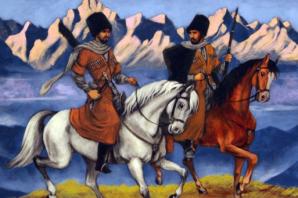          Музыку и пляски.             На конях джигиты               Скачут без опаски.                Они очень смелые,              ловкие и удалые.Вед.: Мы продолжаем наше путешествие, поедем дальше  на поезде.Вторую остановку наш поезд совершил на Урале.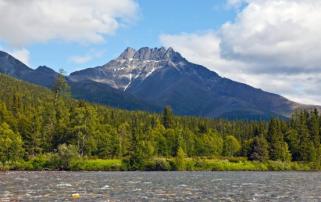 Уральские горыПо каменным плитамВедут за собой насВ страну малахита.В страну, где не счестьДрагоценных камнейВ страну работящихИ добрых людей.Вед.:  Ребята! Вспомните сказку про Данилу – мастера и каменный цветок, который он сделал из малахита? А еще малахитовых дел мастера делают вазы и шкатулки. 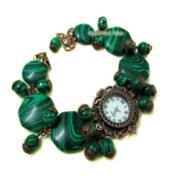 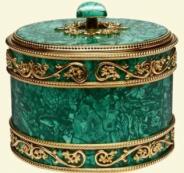 Вед.: Наше путешествие продолжается на корабле, потому что мы поплывем по реке Волге, на которой расположен и наш город, город Ярославль.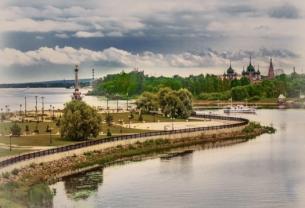 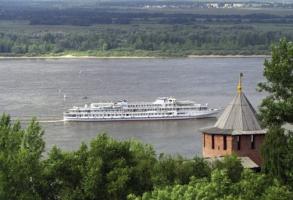 Волга - самая большая и красивая река России.Волга рыбою богата.Вед.: С берегов Волги мы отправимся к озеру Байкал, очень красивому и самому большому и глубокому озеру в мире. Природа Байкала очень красива.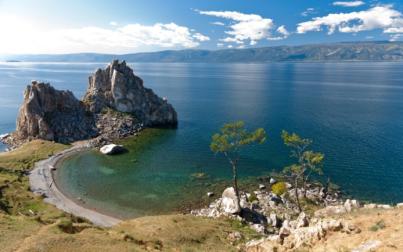 А сейчас мы полетим на вертолете над зеленым морем Сибирской тайги и совершим там посадку.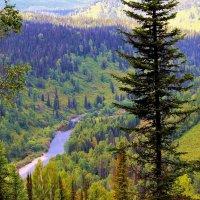 Вед: Растительный мир Сибири очень богат и разнообразен. В нем очень много и лиственных деревьев, и хвойных. Ели, сосны, кедры, пихты – жители Сибири. Сейчас мы поиграем и посмотрим, сможете ли вы отличить листочки деревьев.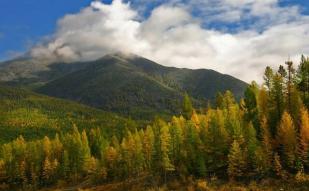 Вед.: Продолжаем наше путешествие по России.Совершим тур на лыжах в Тундру.Здесь долгая зима, во время которой солнце может вообще не появляться над горизонтом в течение недель и даже месяцев.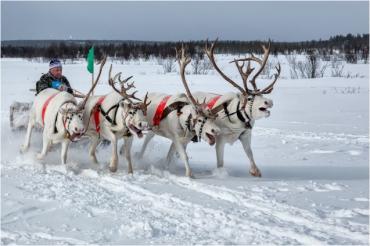 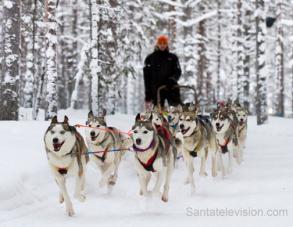 Собачьи упряжки,Оленьи упряжки,Сверкают на малицахМедные бляшки.А теперь мы снова сядем в самолет и полетим в главный город страны. Как называется этот город?Д.: Это Москва.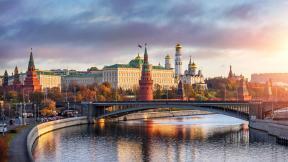 Вед.: Правильно, Москва – столица России. Обязательно побывайте в Москве, полюбуйтесь Кремлем, прогуляйтесь по  Красной площади.Вед.: Вот и подошло к концу наше путешествие. По какой стране мы с вами путешествовали? (По России.)- Где мы побывали? (На Кавказе, Урале, на оз. Байкал, в Москве,  в тундре и т. д.)А сколько замечательных мест мы не посетили. У нас еще все впереди.Вед.:                                             Живут в России разные,Народы с давних пор.Одним – тайга по нраву,Другим - степной простор.У каждого народаЯзык свой и наряд.Один - черкеску носит,Другой надел халат.Один-рыбак с рожденья.Другой – оленевод.Один-кумыс готовит,Другой - готовит мед.Одним - милее осень,Другим - милей веснаА Родина – РоссияУ нас у всех одна.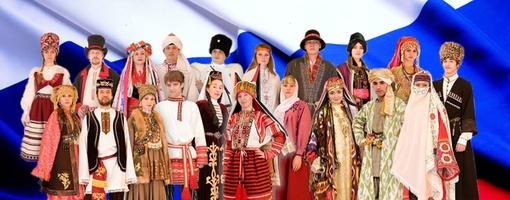 Вед.: Россия – большая, сильная, красивая страна. На ее территории живут люди разных национальностей и профессий. Они служат в армии, летают в космос, строят фабрики и жилые дома, выращивают хлеб. Для того чтобы проехать на поезде от одного края  до другого (показывает с запада на восток) потребуется около 10 дней. Но мы с вами сегодня совершили путешествие на разном транспорте намного быстрее.Вед.: Ребята, я предлагаю вам поиграть в игру «Передай сердечко и скажи словечко». Встаньте, пожалуйста, в круг.(Дети встают в круг)Вед.: Сейчас мы будем передавать по кругу сердечко и отвечать на вопрос: Какая наша Родина? Каждый должен назвать одно слово. Наша Родина, какая?Игра «Передай сердечко и скажи словечко»Дети передают по кругу сердечко и называют по одному прилагательному к слову Родина: милая, любимая, красивая, чудесная, дорогая, единственная, сильная, могучая.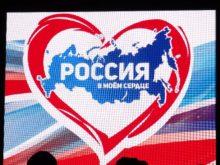   Вед.:                                             Берегите Россию,                                                         Без неё нам не жить.                                                        Берегите её,                                                        Чтобы вечно ей быть.                                                        Нашей правдой и силой.                                                        Всею нашей судьбой.                                                        Берегите Россию -                                                        Нет России другой.